Шаг 1. – зайдите на сайт www.transkart.ru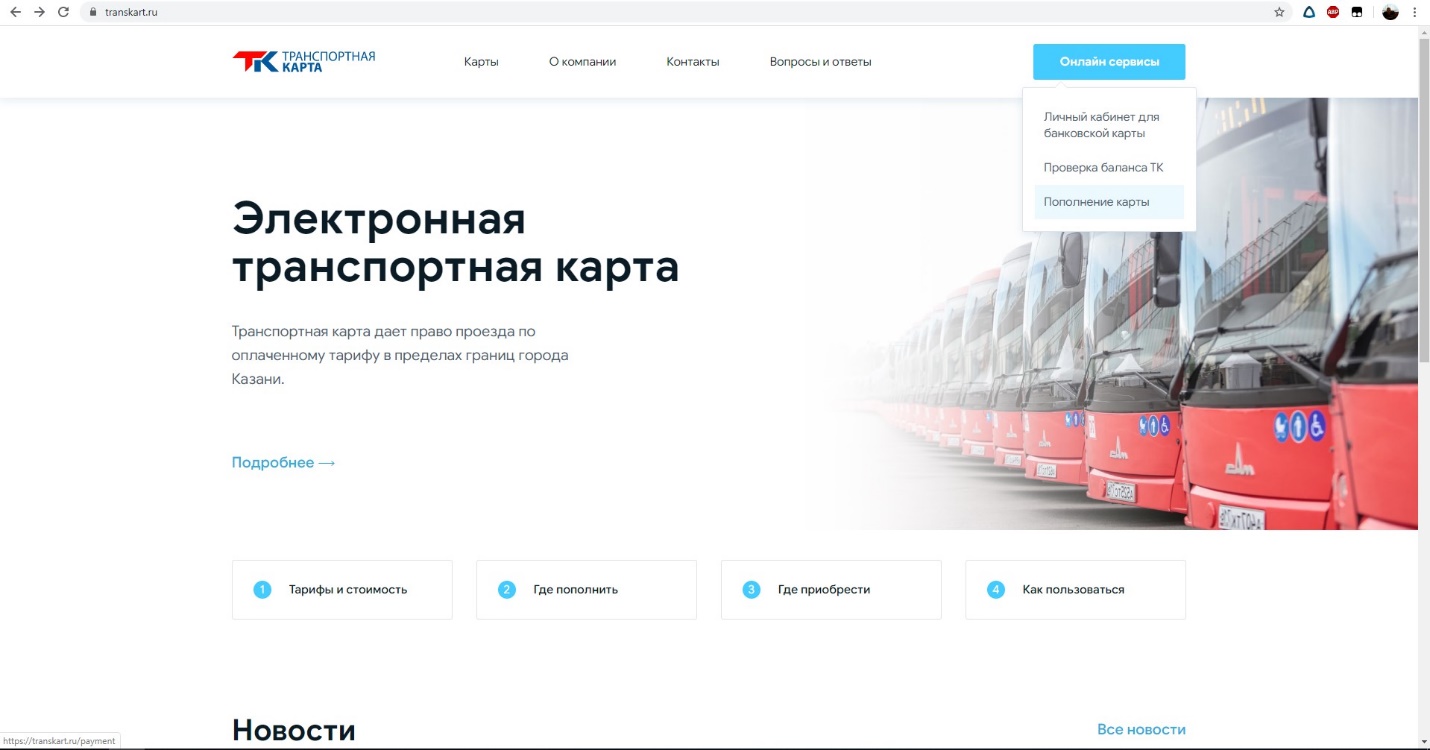 Шаг 2. – выберите сервис «Отложенное пополнение» - Перейти к оплате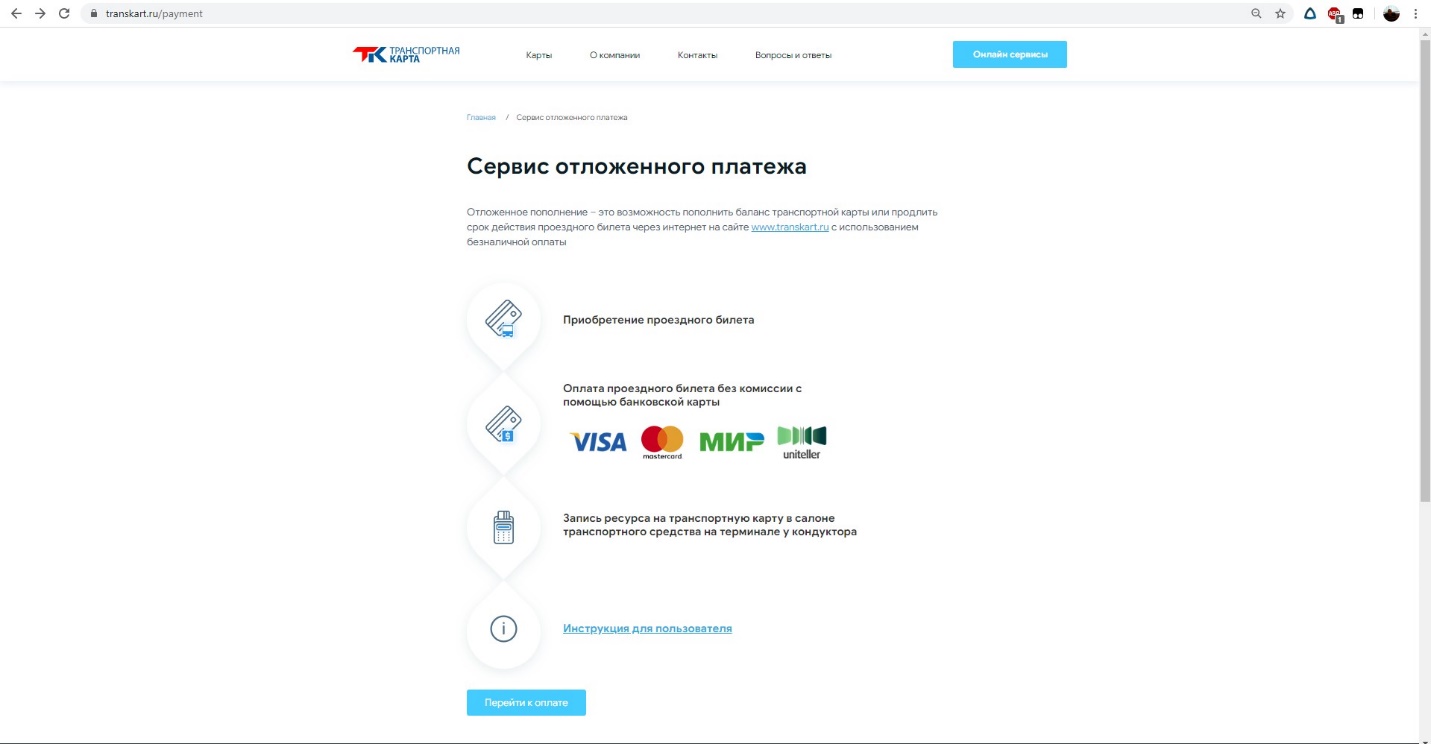 Шаг 3. – введите номер транспортной карты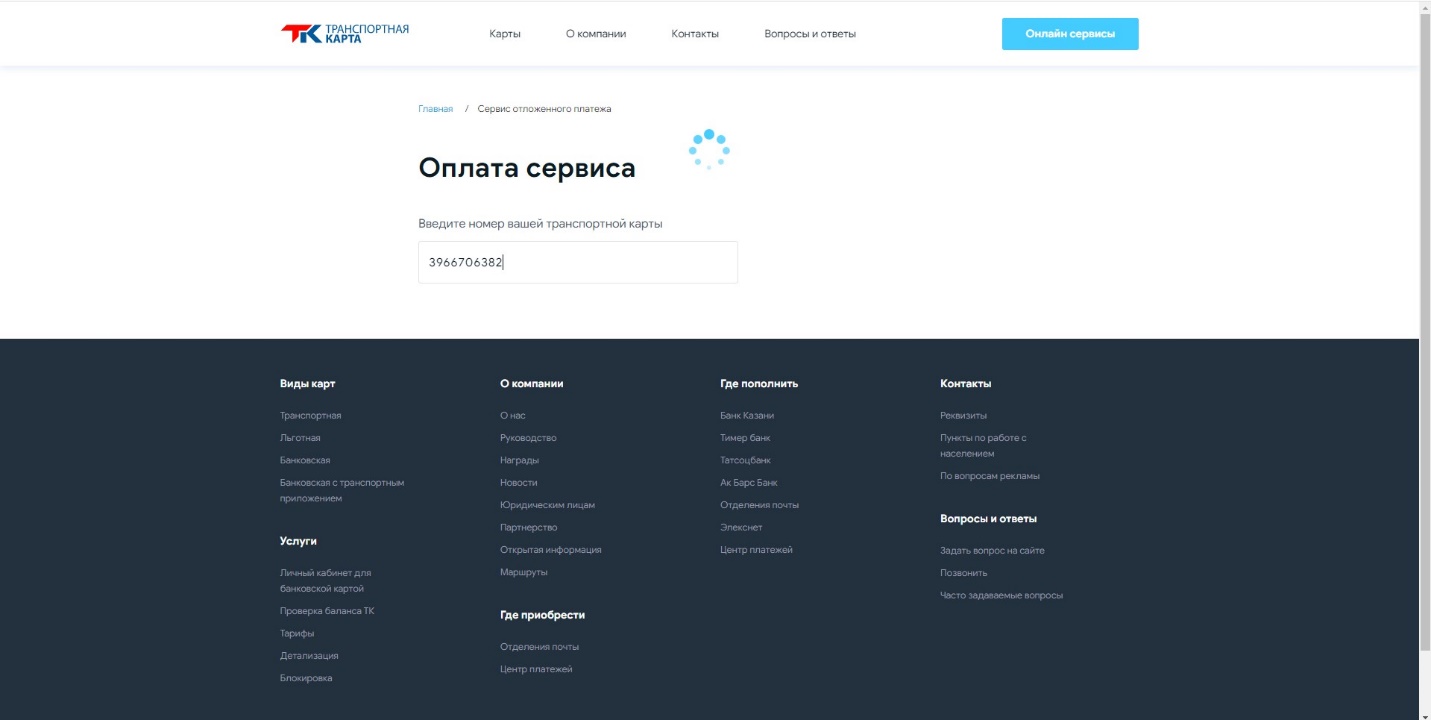 Шаг 4. – выберите тип билета для пополнения 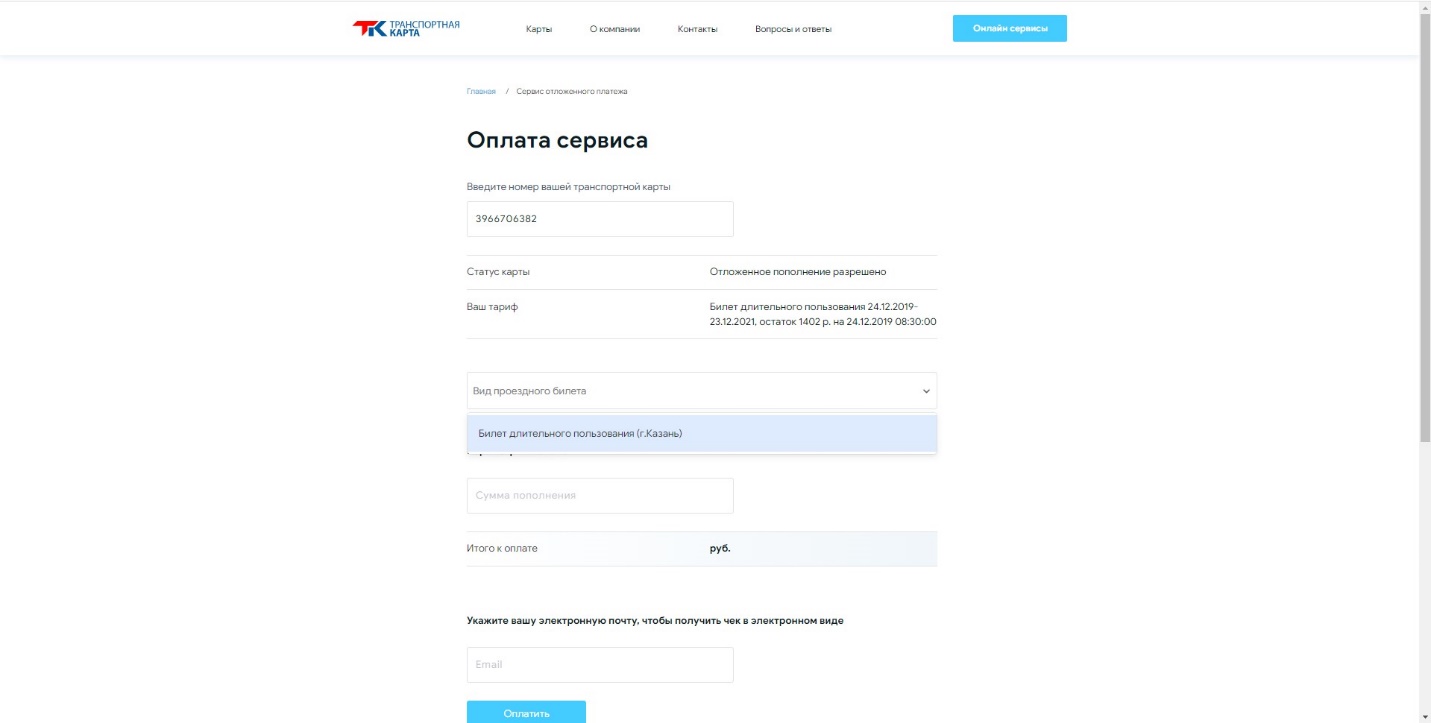 Шаг 5. – введите сумму пополнения 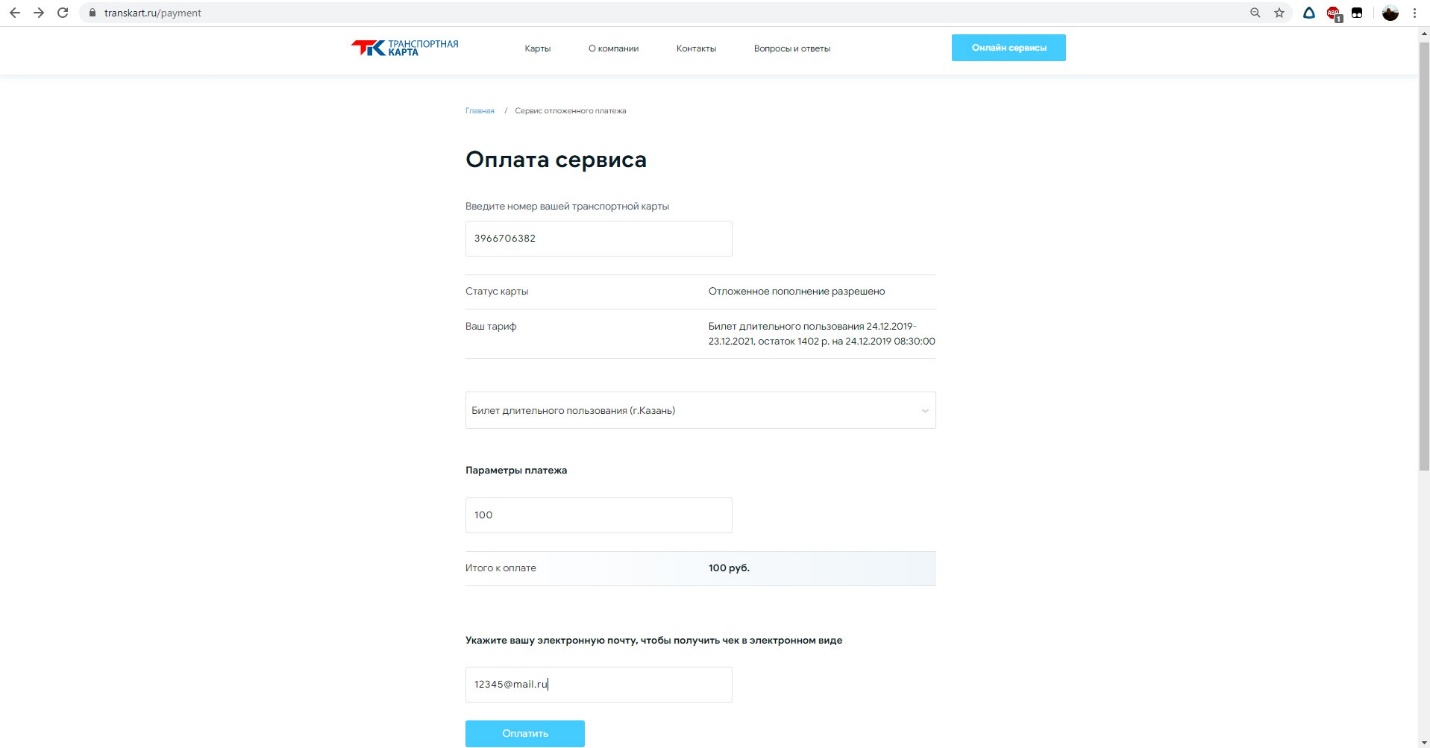 Шаг 6. – перейдите на страницу оплаты 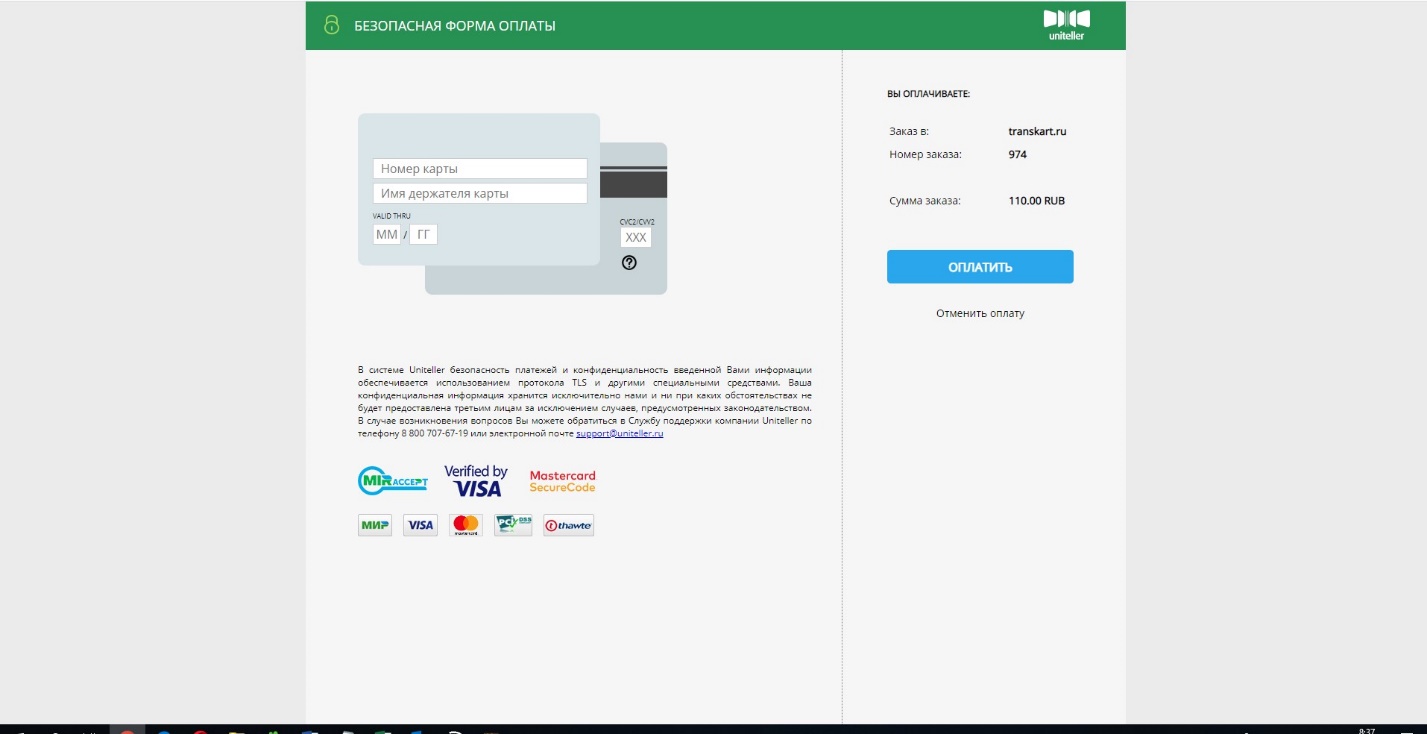 Шаг 7. – произведите оплату 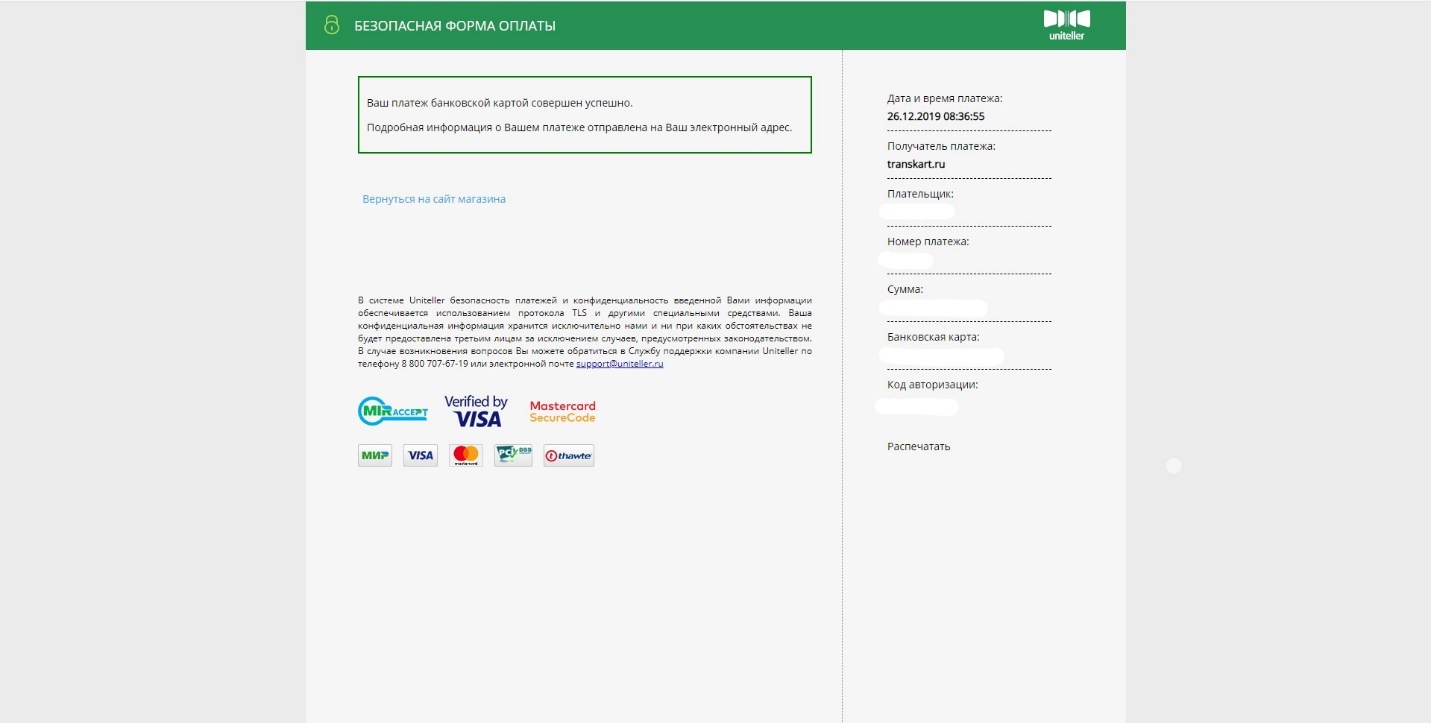 Шаг 8. – Платеж успешно выполнен. Для дальнейшего осуществления записи ресурса на транспортную карту обязательно необходимо кликнуть «Вернуться на сайт магазина» !!!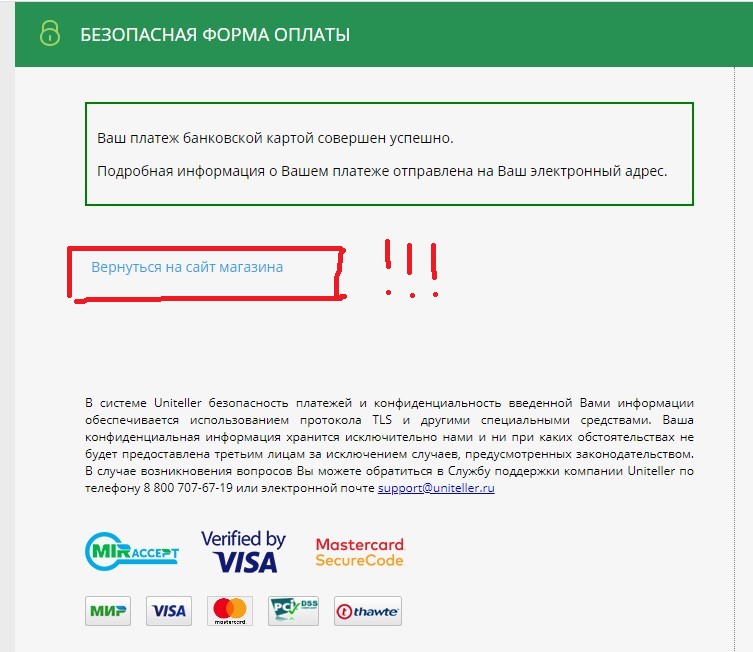 Шаг 9. – После успешной оплаты платежа формируется сообщение о необходимости приложить транспортную карту на терминал у кондуктора в салоне транспортного средства. 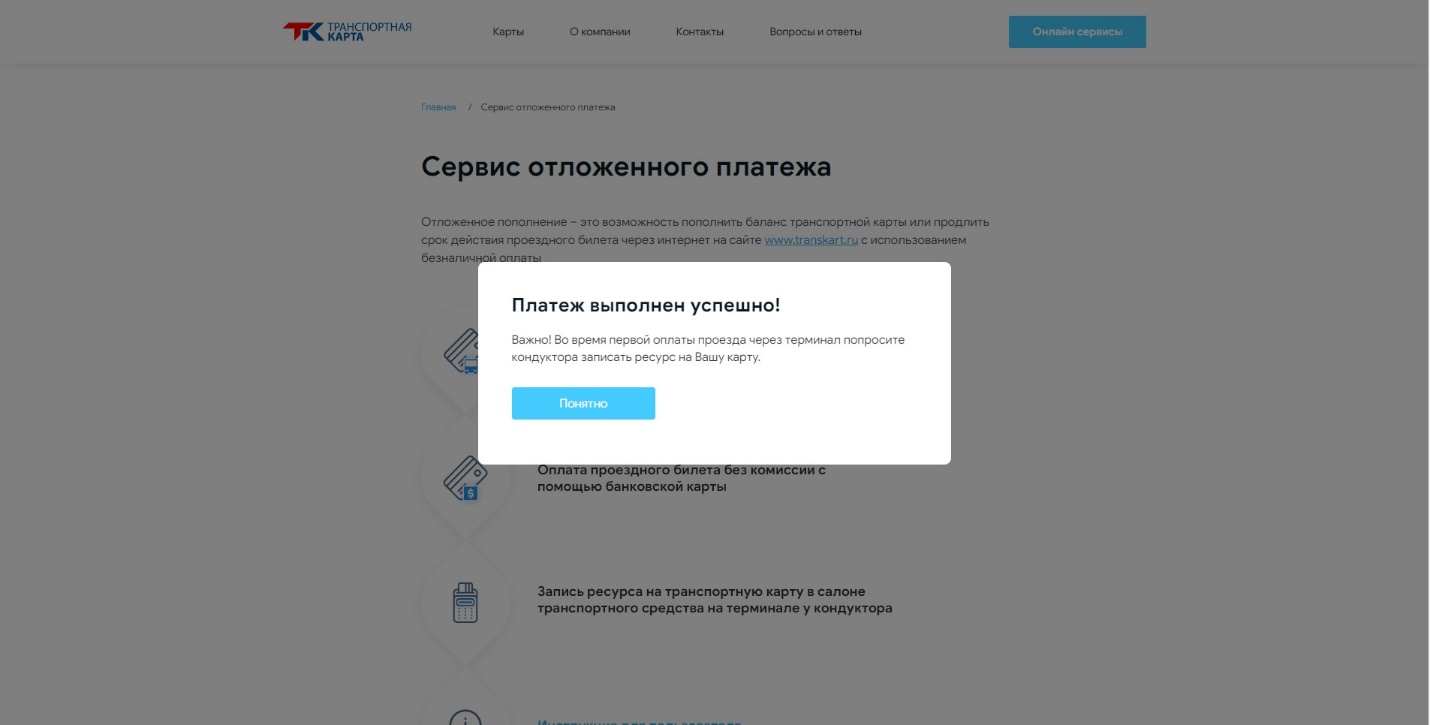 Шаг 10. –Приложите транспортную карту на терминал у кондуктора в салоне транспортного средства для записи ресурса на карту. 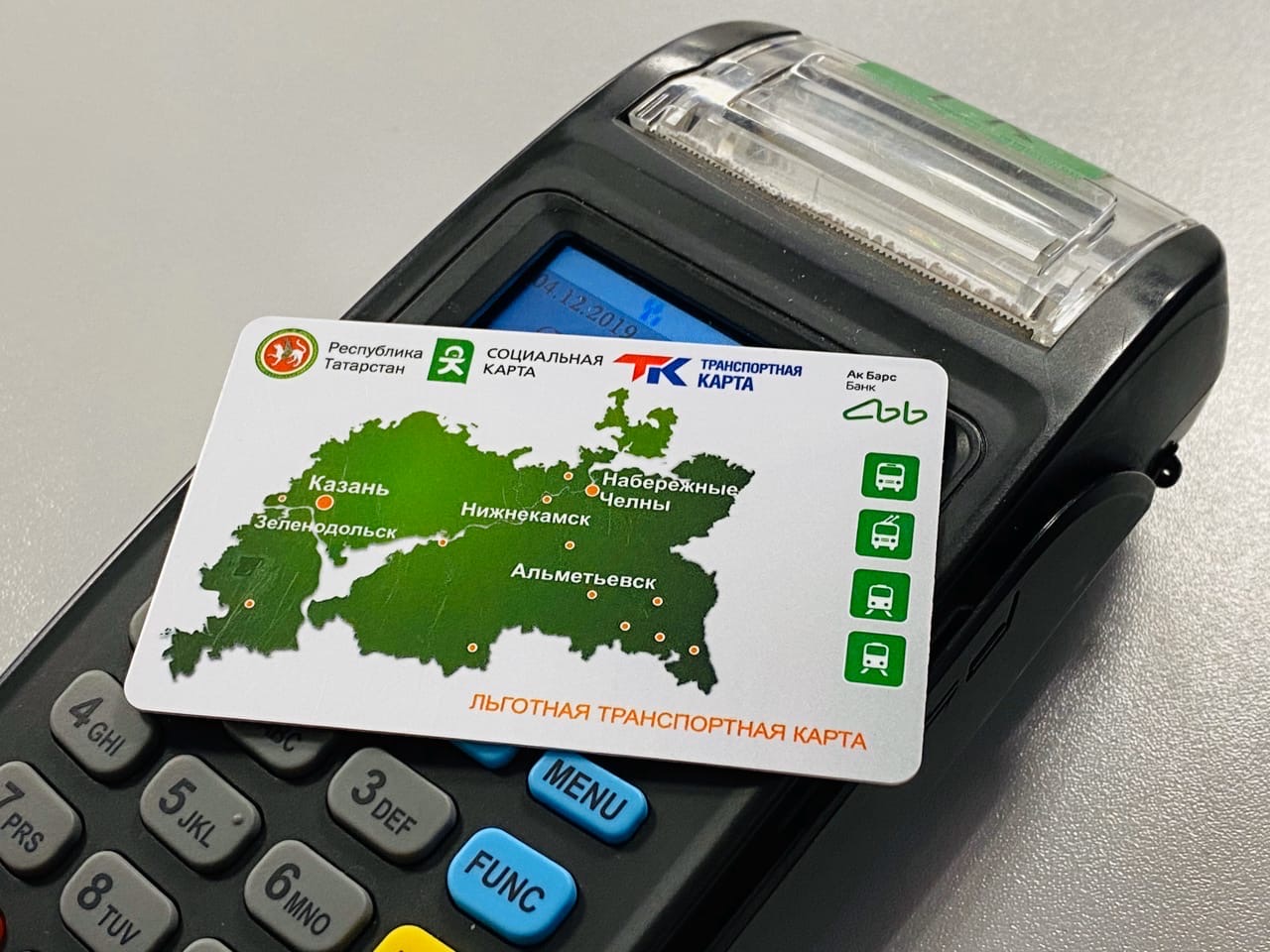 Пример пополнения льготного проездного билета 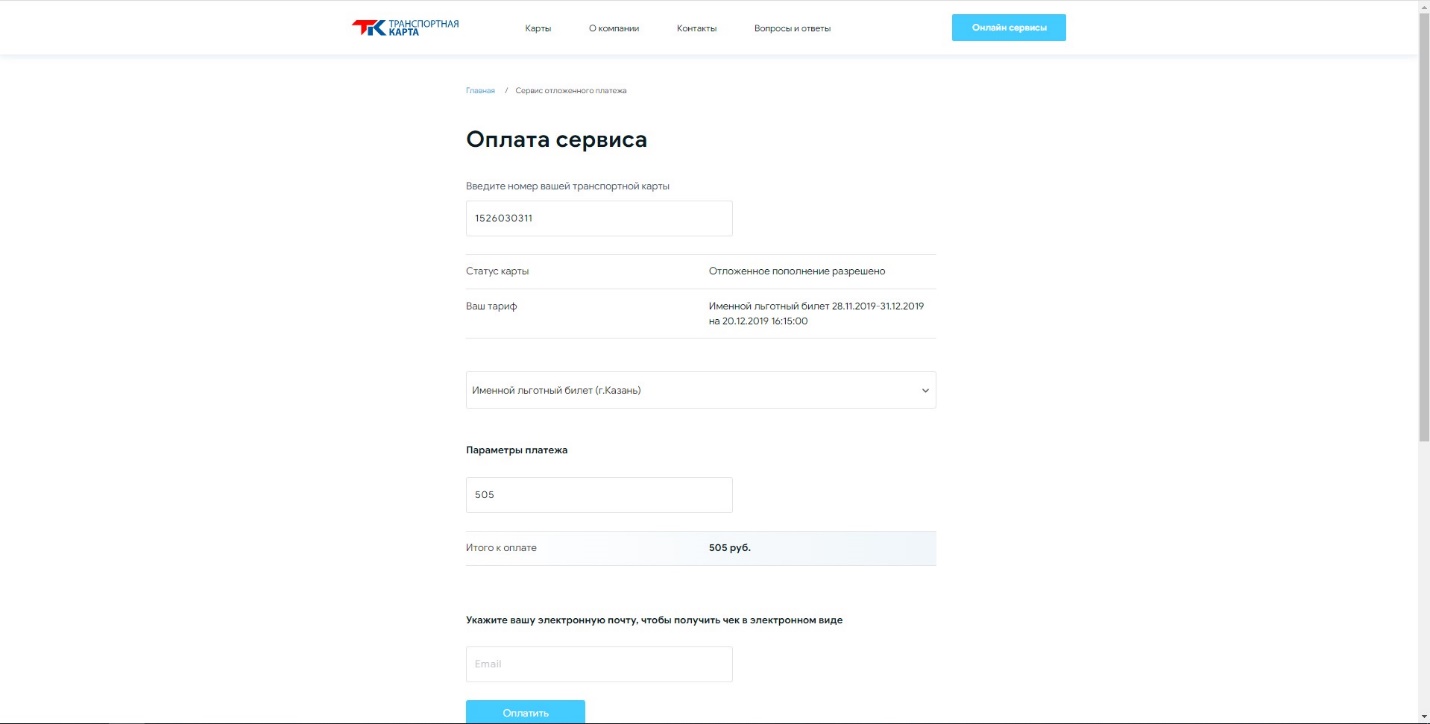 Пример отказа в пополнении заблокированной карты 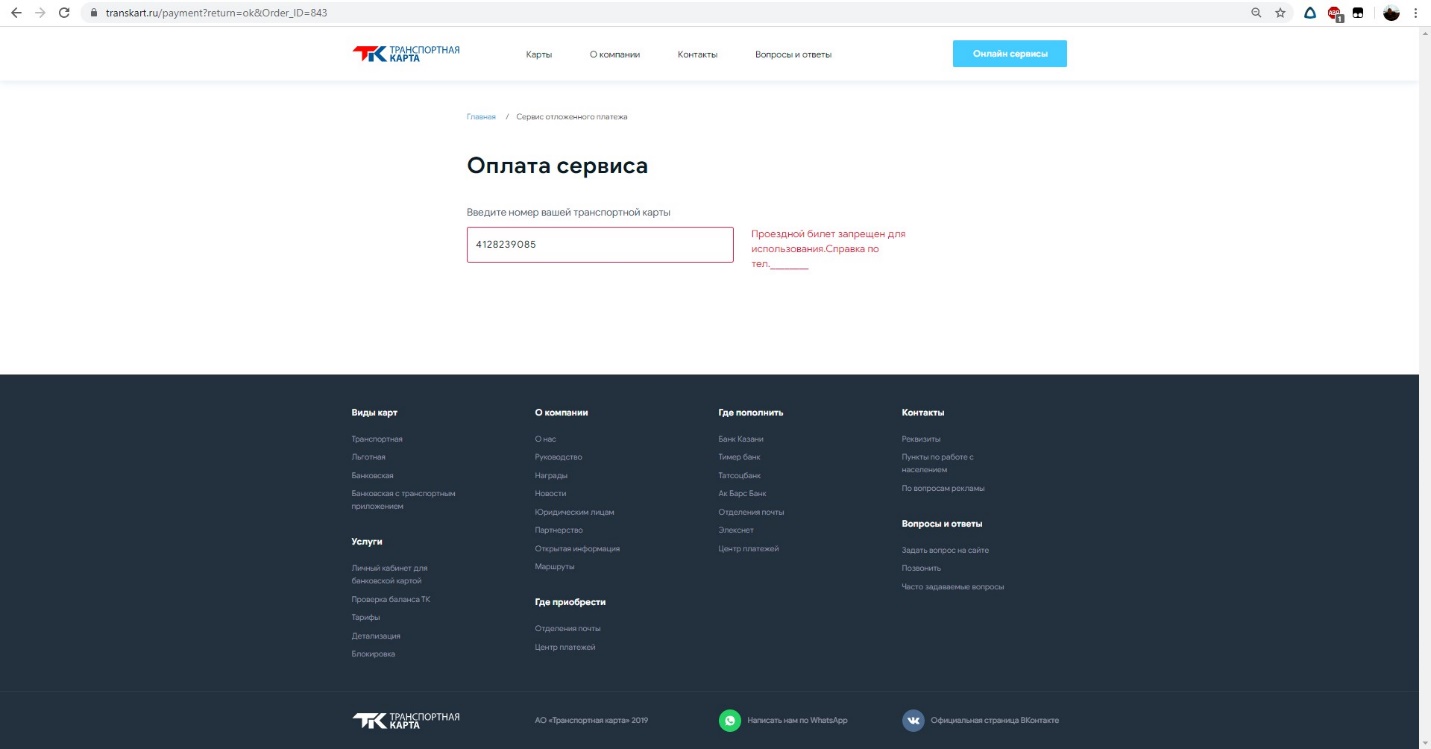 